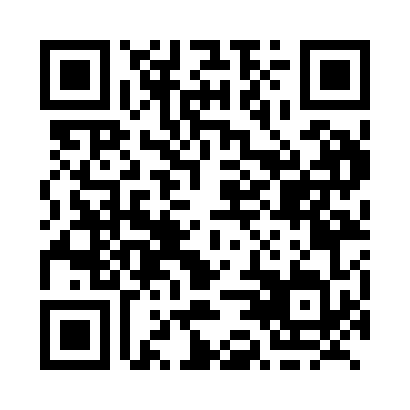 Prayer times for Parkbend, Alberta, CanadaMon 1 Jul 2024 - Wed 31 Jul 2024High Latitude Method: Angle Based RulePrayer Calculation Method: Islamic Society of North AmericaAsar Calculation Method: HanafiPrayer times provided by https://www.salahtimes.comDateDayFajrSunriseDhuhrAsrMaghribIsha1Mon3:365:341:397:099:4311:412Tue3:365:341:397:099:4311:413Wed3:375:351:397:099:4211:414Thu3:375:361:397:099:4211:405Fri3:385:371:397:099:4111:406Sat3:385:371:397:099:4111:407Sun3:395:381:407:099:4011:408Mon3:395:391:407:089:4011:409Tue3:405:401:407:089:3911:3910Wed3:405:411:407:089:3811:3911Thu3:415:421:407:079:3811:3912Fri3:425:431:407:079:3711:3813Sat3:425:441:407:079:3611:3814Sun3:435:451:407:069:3511:3815Mon3:435:461:417:069:3411:3716Tue3:445:471:417:059:3311:3717Wed3:445:481:417:059:3211:3618Thu3:455:501:417:049:3111:3619Fri3:465:511:417:049:3011:3520Sat3:465:521:417:039:2911:3521Sun3:475:531:417:029:2811:3422Mon3:495:541:417:029:2711:3123Tue3:525:561:417:019:2611:2924Wed3:545:571:417:009:2411:2725Thu3:565:581:417:009:2311:2526Fri3:595:591:416:599:2211:2227Sat4:016:011:416:589:2111:2028Sun4:036:021:416:579:1911:1829Mon4:056:031:416:569:1811:1530Tue4:086:051:416:569:1611:1331Wed4:106:061:416:559:1511:10